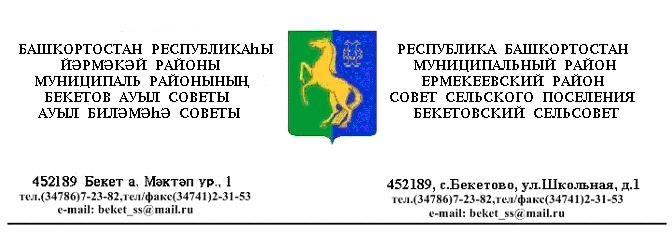             ҠАРАР                                                                     РЕШЕНИЕ       «15 » ноябрь   2012 й.                    №  18.11                                  «15»   ноября   2012 г. «Об установлении земельного налога»«В соответствии с положениями Налогового кодекса  Российской Федерации Совет сельского поселения Бекетовский сельсовет муниципального района Ермекеевский район  Республики Башкортостан решил:1.Ввести на территории сельского поселения Бекетовский сельсовет муниципального района Ермекеевский район  Республики Башкортостан земельный налог, установить порядок и сроки уплаты налога за земли, находящиеся в пределах границ сельского поселения Бекетовский сельсовет муниципального района Ермекеевский район  Республики Башкортостан.2.Установить налоговые ставки земельного налога в размере:2.1.0,3 процента в отношении земельных участков:- отнесенных к землям сельскохозяйственного назначения или к землям в составе зон сельскохозяйственного использования в населенных пунктах и используемых для сельскохозяйственного производства;- занятых жилищным фондом и объектами инженерной инфраструктуры жилищно-коммунального комплекса (за исключением доли в праве на земельный участок, приходящейся на объект, не относящийся к жилищному фонду и к объектам инженерной инфраструктуры жилищно-коммунального комплекса) или приобретенных (предоставленных) для жилищного строительства;- приобретенных (предоставленных) для личного подсобного хозяйства, садоводства, огородничества или животноводства, а также дачного хозяйства.2.2. 1,5 процента в отношении прочих земельных участков.2.2.1.0,1 процента в отношении земельных участков:  - бюджетных учреждений, автономных учреждений и казенных учреждений, созданных Республикой Башкортостан и муниципальными образованиями муниципального района Ермекеевский район Республики Башкортостан, финансовое обеспечение деятельности которых осуществляется за счет средств соответствующих бюджетов  в отношении земельных участков, предоставленных для непосредственного выполнения возложенных на эти учреждения функций.3.Отчетными периодами для налогоплательщиков – организаций и физических лиц, являющихся индивидуальными предпринимателями, установить  первый квартал, второй квартал, третий квартал календарного года. 4.Установить для налогоплательщиков – организаций и физических лиц, являющихся индивидуальными предпринимателями, сроки уплаты авансовых платежей  не позднее последнего числа месяца, следующего за истекшим отчетным периодом, исчисленных по истечении первого, второго и третьего квартала текущего налогового периода как одна четвертая соответствующей налоговой ставки процентной доли кадастровой стоимости земельного участка по состоянию на 1 января года, являющегося налоговым периодом.Юридическим и физическим лицам - индивидуальным предпринимателям, являющимся сельскохозяйственными товаропроизводителями, предоставить право не исчислять и не уплачивать авансовые платежи по налогу в течение налогового периода.По итогам налогового периода налогоплательщиками – организациями и физическими лицами, являющимися индивидуальными предпринимателями уплачивается до 1 февраля года, следующего за истекшим налоговым периодом, сумма налога, определяемая как разница между суммой налога, исчисленная по ставкам, предусмотренным пунктом 2 и суммами подлежащих уплате в течение налогового периода авансовых платежей по налогу.Уплата налога налогоплательщиками – физическими лицами,  не являющимися индивидуальными предпринимателями производится не позднее            1 ноября года, следующего за истекшим налоговым периодом.5. Налоговая база уменьшается на не облагаемую налогом сумму в размере 200000 рублей на одного налогоплательщика в отношении земельных участков, находящихся в собственности, постоянном (бессрочном) пользовании или пожизненном наследуемом владении следующих категорий налогоплательщиков:1) инвалидов I, II и III группы, инвалидов с детства, семей имеющих детей инвалидов;        2)    ветеранов труда, а также ветеранов и инвалиды боевых действий;3) граждане, подвергшиеся воздействию радиации вследствие катастрофы на Чернобыльской АЭС и других радиационных аварий на атомных объектах гражданского или военного назначения, а также в результате испытаний, учений и иных работ, связанных с любыми видами ядерных установок, включая ядерное оружие и космическую технику.6.Освободить от уплаты земельного налога следующие категории налогоплательщиков:1) организации, индивидуальные предприниматели и крестьянские (фермерские) хозяйства, занимающиеся производством сельскохозяйственной продукции, удельный вес доходов от реализации которой в общей сумме их доходов составляет 70 и более процентов;2) Герои Советского Союза, Герои Российской Федерации, Герои Социалистического Труда, полные кавалеры ордена Славы;3)  ветеранов и инвалидов Великой Отечественной войны;4) граждане, удостоенные звания «Почетный гражданин муниципального района Ермекеевский район Республики Башкортостан»;5) собственников жилых помещений в многоквартирном доме за земельный участок, на котором данный дом расположен с момента возникновения права общей долевой собственности на общее имущество многоквартирного дома.7. Налогоплательщики, имеющие право на налоговые льготы и уменьшение налогооблагаемой базы, должны представить документы, подтверждающие такое право, в налоговые органы в срок до 1 февраля года, следующего за истекшим налоговым периодом, либо в течение 30 (тридцати) дней с момента возникновения права на льготу либо уменьшение налогооблагаемой базы.8. Признать утратившими силу:- решение Совета сельского поселения Бекетовский сельсовет муниципального района Ермекеевский район Республики Башкортостан от 17 ноября  2006 года № 24.3 «Об установлении земельного налога»;- решение Совета сельского поселения Бекетовский сельсовет муниципального района Ермекеевский район Республики Башкортостан от 19 ноября 2007 года № 9.4  «О внесении изменений в решение Совета сельского поселения Бекетовский сельсовет муниципального района Ермекеевский район Республики Башкортостан от «17» ноября  2006 года № 24.3 «Об установлении земельного налога»;- решение Совета сельского поселения Бекетовский сельсовет муниципального района Ермекеевский район Республики Башкортостан от 15 ноября  2008 года № 21.4 «О внесении изменений в решение Совета сельского поселения Бекетовский сельсовет муниципального района Ермекеевский район Республики Башкортостан от «17» ноября 2006 года № 24.3 «Об установлении земельного налога»;- решение Совета сельского поселения Бекетовский сельсовет муниципального района Ермекеевский район Республики Башкортостан от 29 апреля  2009 года № 25.4 «О внесении изменений в решение Совета сельского поселения Бекетовский сельсовет муниципального района Ермекеевский район Республики Башкортостан от «17» ноября 2006 года № 24.3 «Об установлении земельного налога»;- решение Совета сельского поселения Бекетовский сельсовет муниципального района Ермекеевский район Республики Башкортостан от 15 октября  2010 года № 39.6 «О внесении изменений в решение Совета сельского поселения Бекетовский сельсовет муниципального района Ермекеевский район Республики Башкортостан от «17» ноября 2006 года № 24.3 «Об установлении земельного налога»;- решение Совета сельского поселения Бекетовский сельсовет муниципального района Ермекеевский район Республики Башкортостан от 03 мая  2011 года № 3.4 «О внесении изменений в решение Совета сельского поселения Бекетовский сельсовет муниципального района Ермекеевский район Республики Башкортостан от «17» ноября 2006 года № 24.3 «Об установлении земельного налога»;- решение Совета сельского поселения Бекетовский сельсовет муниципального района Ермекеевский район Республики Башкортостан от 25 ноября   2011 года № 8.4 «О внесении изменений в решение Совета сельского поселения Бекетовский сельсовет муниципального района Ермекеевский район Республики Башкортостан от «17» ноября 2006 года № 24.3 «Об установлении земельного налога».9. Решение обнародовать путем размещения на информационных стендах в общественных местах, в здании администрации сельского поселения не позднее 30 ноября 2012 года.10. Настоящее решение вступает в силу с 1 января 2013 года, но не ранее чем по истечении одного месяца со дня его официального опубликования.М.П.Председатель Совета сельского поселения Бекетовский сельсовет муниципального района Ермекеевский район Республики Башкортостан __________________/З.З.Исламова 